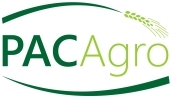 Experts of  PACAGRO TEMPUS projectRUSMARKETCONSULTING LtdAndrei Golokhvastov – project expertGeneral director of “Rusmarketconsulting” Ltd, St. Petersburg, Russia. His professional activity is connected with developing of business plans for investment projects in agriculture and food industry. So he has a lot of contacts with employers, where graduates of agricultural universities work.Main interests are connected with marketing, strategies and financing in agriculture, are working in the project as a marketing expert.Has experience of participation as an expert in several European projects in agricultural consultancy.E-mail: agriconsult@yandex.ru